WHITE PAPER 2ESTUDO DE CASO - CHATNesse novo Paper, vou abordar um dos recursos novos do Father 3 – o CHATQuando o coloquei num de nossos sistemas o sucesso foi imediato. Porem o chat tem algumas características: - Não abrir nem avisar automaticamente o usuário quando existe uma nova mensagem pra ele.- Ser intrínseco ao Father, ou seja, o form do chat não fica disponível para o desenvolvedor personaliza-lo, então meu código deveria também conseguir manipular as mensagens sem precisar programar diretamente no código do form do chat.Basicamente eu precisava percorrer de tempo em tempo a base de mensagens procurando mensagens novas para o usuário logado, e se achar precisava dar um jeito de mostrar/avisar o usuário.  Minha ideia consistia em mostrar a janela do chat aberta se não tivesse outra janela aberta no momento, mas se tivesse qualquer outra janela aberta uma imagem iria “piscar” na barra do sistema e o chat iria abrir minimizado para não atrapalhar o trabalho do usuário naquele momento.Pra resolver o problema eu precisava de dois objetos timer e de uma imagem Bom, a versão 2 do Father trouxe o controle Timer diretamente na barra de ferramentas, então facilitou ainda mais o meu trabalho.Um timer seria o responsável por fazer as pesquisas na base do chat, e o outro por piscar imagem de aviso (ela só iria piscar se o usuário estivesse ocupado trabalhando noutro form).A fim de aperfeiçoar desempenho, eu usei como timer de pesquisa o objeto timer padrão já inserido na MDI, programei então o método TIMERREFRESH da MDI, colocando o seguinte código:Dim lprecisaabrir As Booleanlprecisaabrir = TrueDim v As IntegerFor v = 0 To Forms.Count - 1  If Forms(v).Name = "frmChat" Then     lprecisaabrir = False     vgDb(1).Execute "update [sys~chat] set MESSAGE_READ = GETDATE() where MESSAGE_TO = '" & vgPWUsuario & "' and isnull(MESSAGE_READ,'') = ''"     Exit For  End IfNextIf lprecisaabrir = True Then      Dim vgachamensagem As GRecordSet      Set vgachamensagem = vgDb.OpenRecordSet("Select top 1 MESSAGE_ID from [sys~chat] where MESSAGE_TO = '" & vgPWUsuario & "' and isnull(MESSAGE_READ,'') = ''")      If vgachamensagem.RecordCount > 0 Then         lprecisaabrir = False         If Forms.Count > 1 Then            frmChat.WindowState = 1         Else            frmChat.WindowState = 0         End If         frmChat.Show         vgDb(1).Execute "update [sys~chat] set MESSAGE_READ = GETDATE() where MESSAGE_TO = '" & vgPWUsuario & "' and isnull(MESSAGE_READ,'') = ''"         If frmChat.WindowState = 1 then             mdiPCP.Tim(0).enabled = true   ' <== AQUI ESTOU LIGANDO O SEGUNDO TIMER         End If      End If      Set vgachamensagem = Nothing  End If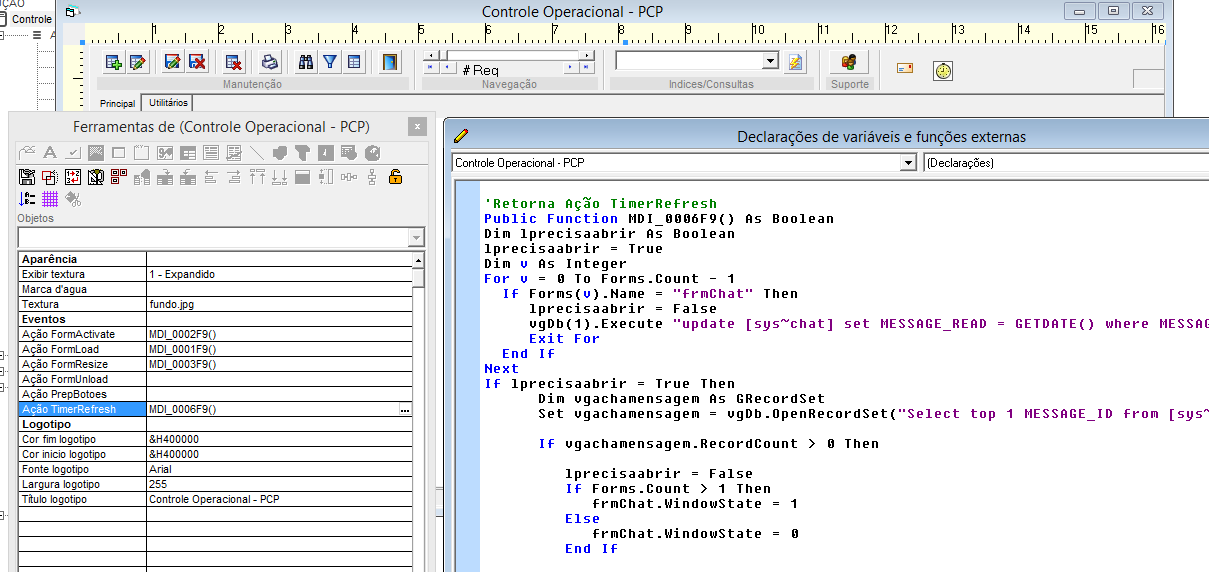 Esse código verifica se tem mensagem nova e se o form do chat deve ser mostrado normal ou minimizado (com imagem piscando acionada pelo segundo timer), também faço update nas mensagens lidas pelo usuário afim de desligar os avisos.O tempo para o disparo do TIMERREFRESH principal é de cerca de 20 segundos, que pra mim não considerei um tempo ruim, se você quiser um tempo diferente para a checagem, basta então usar um timer diferente.Importante salientar que minha base de dados é sqlserver, então os selects foram escritos tendo esse cenário em mente e tentando maximizar desempenho. Depois inseri o segundo timer selecionando da barra de ferramentas, coloquei também uma imagem na barra; de inicio a imagem começa invisível, só vai fica visível piscando quando tiver mensagem nova. Ficou assim: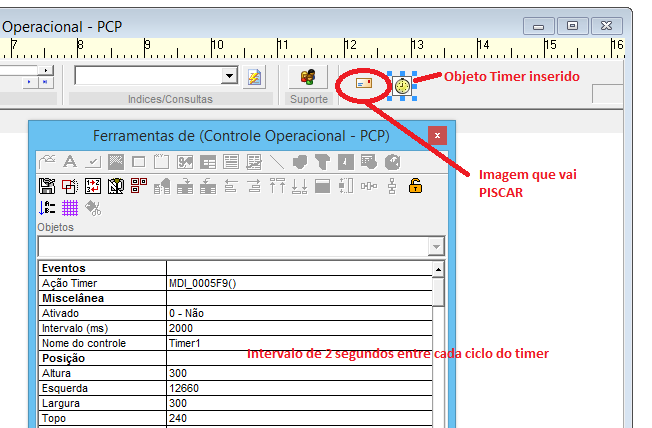 Defini  que o segundo controle timer estaria a principio inativo, e que o tempo de “piscar” seria num intervalo de 2000 milissegundos.O nome do objeto do segundo timer não consegui alterar, mas consigo referencia-lo assim: MDIPCP.TIM(0)Para a imagem eu dei o apelido de imgchat, foi só preencher esse nome na propriedade APELIDO.O código do segundo timer é o abaixo:    If frmChat.WindowState = 1 Then       If imgchat.Visible = False Then          imgchat.Visible = True       Else          imgchat.Visible = False       End If    Else       imgchat.Visible = False       MDIPCP.TIM(0).ENABLED = FALSE    End If  Pronto ! usuário pode ficar despreocupado, agora meu sistema mostra quando tem mensagem endereçada a ele. Quando a mensagem é geral (para todos) eu não aviso, pois entendo que nesse caso é mais para um bate papo geral, participa quem quer e quem esta disponível.Veja: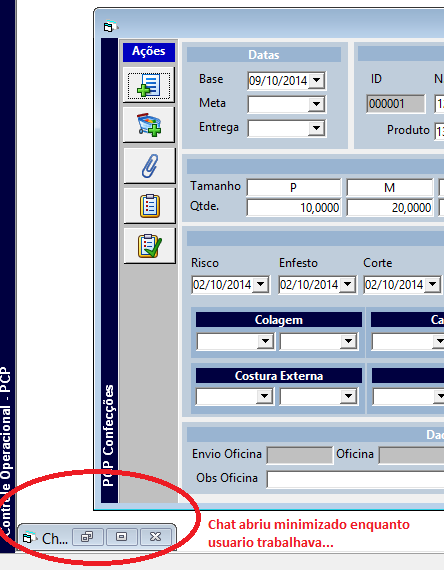 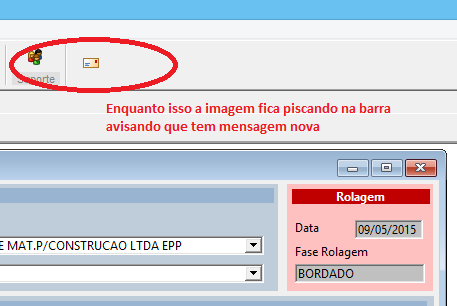 Espero que esse segundo Paper seja de boa ajuda a toda comunidade Father !Grande abraço a todosLeandro